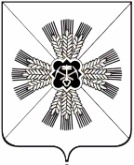 РОССИЙСКАЯ ФЕДЕРАЦИЯКЕМЕРОВСКАЯ ОБЛАСТЬПРОМЫШЛЕННОВСКИЙ МУНИЦИПАЛЬНЫЙ РАЙОНЛЕБЕДЕВСКОЕ СЕЛЬСКОЕ ПОСЕЛЕНИЕСОВЕТ НАРОДНЫХ ДЕПУТАТОВЛЕБЕДЕВСКОГО СЕЛЬСКОГО ПОСЕЛЕНИЯРЕЗУЛЬТАТПУБЛИЧНЫХ СЛУШАНИЙНазначенные: Совет народных депутатов Лебедевского сельского поселенияРешение от 30.11.2018 №118Дата проведения: 19.12.2018Место проведения: с.Лебеди, ул. Центральная,32, кабинет главы поселения.                       ПредседательКомиссии по вопросам бюджета, налоговой                   политики и финансам                                                   С.Н. Мокшина№п\пВопросы вынесенные на обсужденияПредложениеУчастниковПубличныхСлушанийПредложениеВнесено (Ф.И.О.Участника публичных слушаний,название организации)Итоги рассмотрения вопроса(поддержано или отклонено участникам публичных слушаний )1О проекте решения «О бюджете Лебедевского сельского поселения на 2019 год и на плановый период 2020 и 2021 годов»не поступало --------          поддержано